                                                                                               Obec Trnovec nad Váhom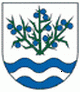 Materiál č. 4 na 9. zasadnutie Obecného zastupiteľstva v Trnovci nad Váhom dňa 12.10. 2015K bodu programu 5:„Všeobecne záväzné nariadenie č. 1/2015 o podmienkach poskytovania dotácií z prostriedkov Obce Trnovec nad Váhom“1. Dôvodová správaDôvodová správa k materiálu č. 4 na 9. zasadnutie OZ v Trnovci nad Váhom Podľa § 6 zákona o obecnom zriadení  č. 369/1990 Zb. obec môže vo veciach územnej samosprávy vydávať nariadenia; nariadenie nesmie byť v rozpore s Ústavou Slovenskej republiky, ústavnými zákonmi, zákonmi a medzinárodnými zmluvami, s ktorými vyslovila súhlas Národná rada Slovenskej republiky a ktoré boli ratifikované a vyhlásené spôsobom ustanoveným zákonom. Návrh nariadenia, o ktorom má rokovať obecné zastupiteľstvo, zverejní obec jeho vyvesením na úradnej tabuli v obci najmenej 15 dní pred rokovaním obecného zastupiteľstva o návrhu nariadenia. Návrh nariadenia sa zverejní aj na internetovej adrese obce v tej istej lehote, ak ju má obec zriadenú, alebo iným spôsobom v obci obvyklým.
Návrh VZN č. 1/2015 o podmienkach poskytovania dotácií z prostriedkov Obce Trnovec nad Váhom bol dňa 25.9.2015  na pripomienkovanie zverejnený na webovej stránke obce Trnovec nad Váhom a vyvesený na úradnej tabuli obce. S návrhom VZN boli postupne oboznámené aj komisie Obecného zastupiteľstva v Trnovci nad Váhom. Predsedom komisie finančnej a podnikateľskej, p. Lángom bolo na zasadnutí komisie prednesených niekoľko pripomienok, ktoré boli následne zapracované do návrhu VZN. Po zasadnutí komisií OZ a prerokovaní spomínaného VZN komisie odporučili Obecnému zastupiteľstvu návrh VZN č. 1/2015 o podmienkach poskytovania dotácií z prostriedkov Obce Trnovec nad Váhom schváliť.Návrh VZN č. 1/2015 o podmienkach poskytovania dotácií z prostriedkov Obce Trnovec nad Váhom je prílohou tohto materiálu.